Offene Aufgabe: Desktop und Startmenü

Bitte beschreiben Sie die Funktionen des Desktops und des Windows - Startmenüs mit Hilfe der Wortwolke und der Abbildungen in eigenen Worten: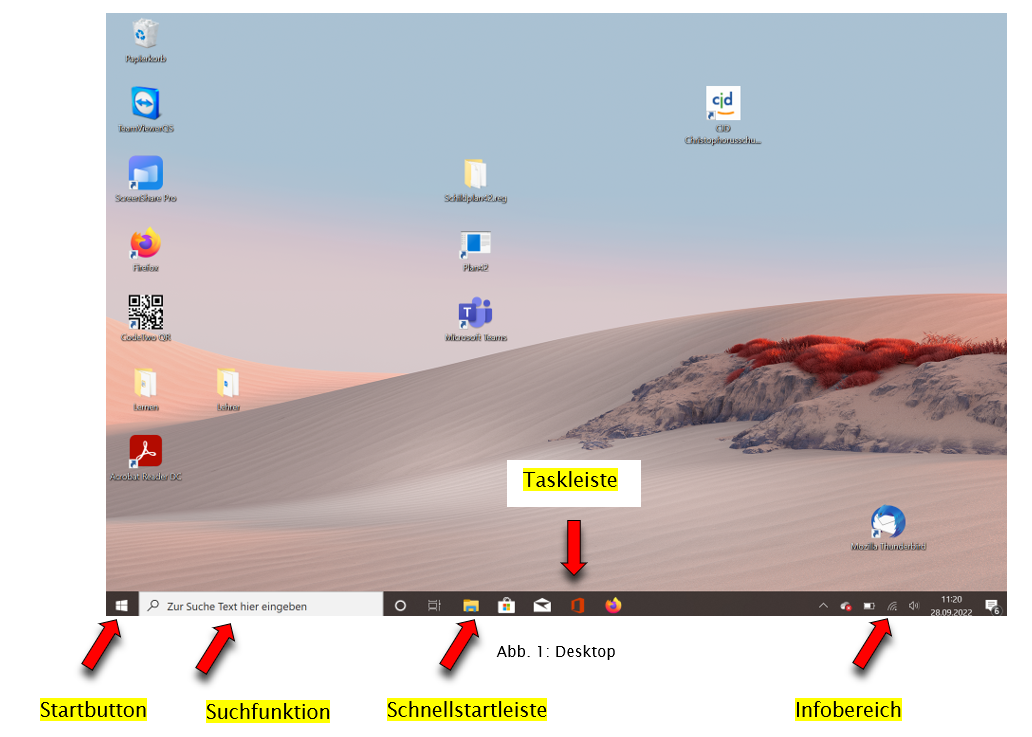 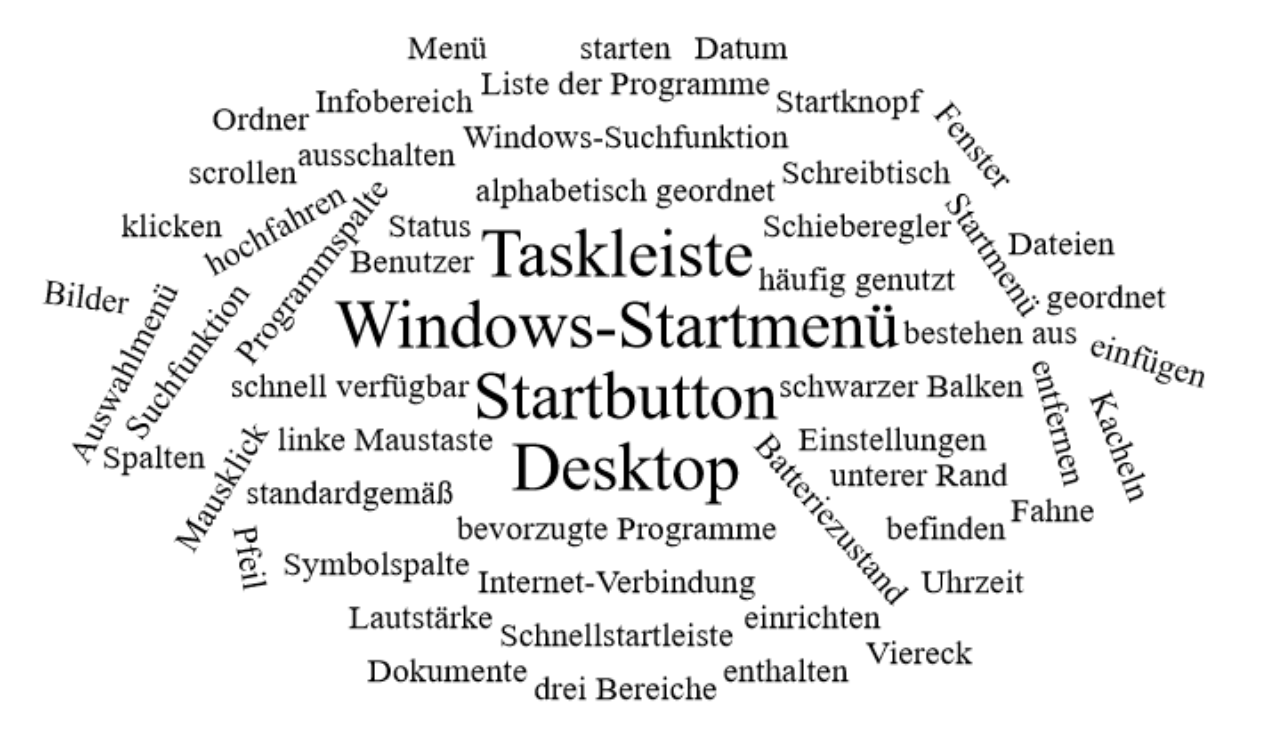 __________________________________________________________________________________________________________________________________________________________________________________________________________________________________________________________________________________________________________________________________________________________________________________________________________________________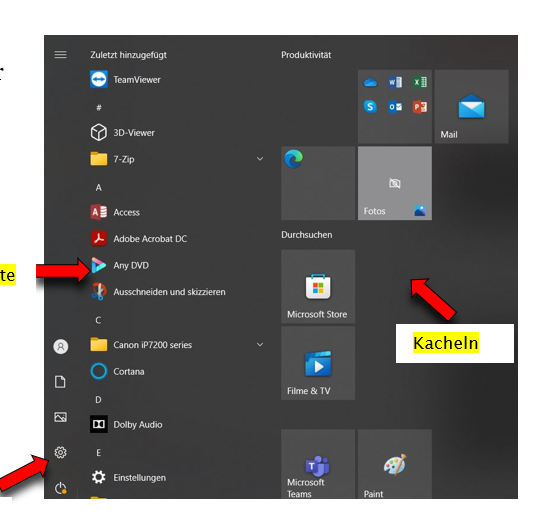 ________________________________________
________________________________________
________________________________________
________________________________________
________________________________________
________________________________________
________________________________________
________________________________________
________________________________________
________________________________________
________________________________________
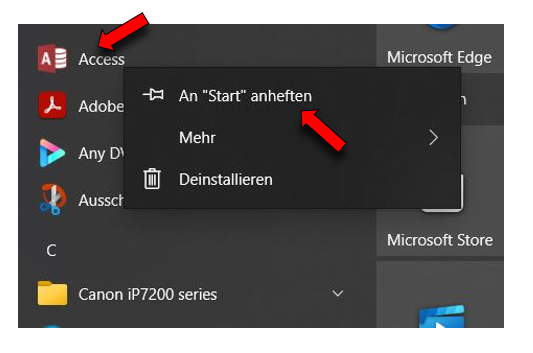 ____________________________________________
____________________________________________
____________________________________________
____________________________________________
____________________________________________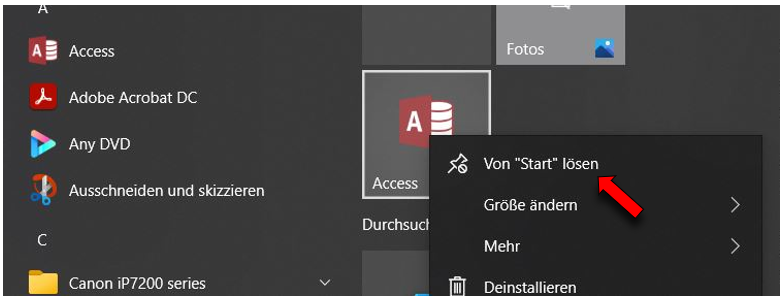 __________________________________________________________________________________________________________________________________________________________________________________________________________________________________________________________________________________________________________________________________________________________________________________________________________________________________________________________________________________________________________________________________________________________________________________________________________________________________________________________________________________________________________________________________________________________________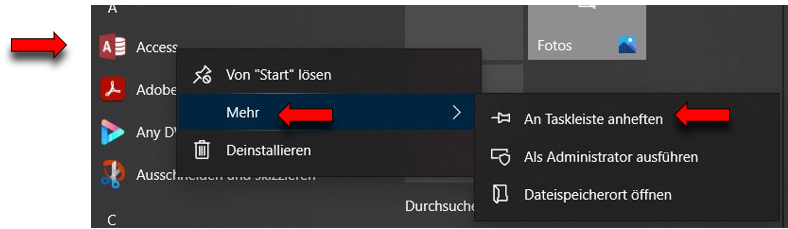 ___________________________________________
___________________________________________
___________________________________________
___________________________________________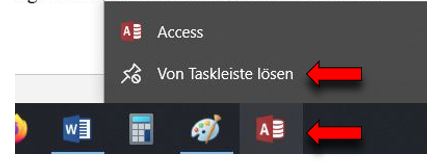 __________________________________________________________________________________
__________________________________________________________________________________
__________________________________________________________________________________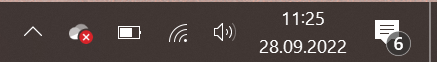 